ВИРІШИЛА:1. Унести зміни до рішення Сумської міської ради від 5 червня                2019 року № 5112-МР «Про Положення про управління «Центр надання адміністративних послуг у м. Суми» Сумської міської ради» шляхом викладення додатку до даного рішення у новій редакції (додається).2. Дане рішення набирає чинності з дня його оприлюднення.3. Організацію виконання даного рішення покласти на заступника міського голови з питань діяльності виконавчих органів ради  
Мотречко В.В.Сумський міський голова						       О.М. ЛисенкоВиконавець: Стрижова А.В.__________  ______ 2020 р.Ініціатор розгляду питання – Сумський міський голова Лисенко О.М.Проєкт  рішення  підготовлено управлінням «Центр надання адміністративних послуг у  м. Суми» Сумської міської ради.Доповідач – начальник управління «Центр надання адміністративних послуг у м. Суми» Сумської міської ради  Стрижова А.В. 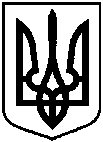 Проєктоприлюднено«___»_________ 2020 р.Проєктоприлюднено«___»_________ 2020 р.Проєктоприлюднено«___»_________ 2020 р.Проєктоприлюднено«___»_________ 2020 р.Сумська міська радаСумська міська радаСумська міська радаСумська міська радаVІІ СКЛИКАННЯ ________ СЕСІЯVІІ СКЛИКАННЯ ________ СЕСІЯVІІ СКЛИКАННЯ ________ СЕСІЯVІІ СКЛИКАННЯ ________ СЕСІЯРІШЕННЯРІШЕННЯРІШЕННЯРІШЕННЯвід ___ _______ 2020 року № ____ – МРм. Сумивід ___ _______ 2020 року № ____ – МРм. Сумивід ___ _______ 2020 року № ____ – МРм. СумиПро внесення змін до рішення Сумської міської ради від 5 червня 2019 року                № 5112-МР «Про Положення про управління «Центр надання адміністративних послуг у м. Суми» Сумської міської ради»Про внесення змін до рішення Сумської міської ради від 5 червня 2019 року                № 5112-МР «Про Положення про управління «Центр надання адміністративних послуг у м. Суми» Сумської міської ради»Про внесення змін до рішення Сумської міської ради від 5 червня 2019 року                № 5112-МР «Про Положення про управління «Центр надання адміністративних послуг у м. Суми» Сумської міської ради»	З метою приведення Положення про управління «Центр надання адміністративних послуг у м. Суми» Сумської міської ради у відповідність до чинного законодавства у зв’язку зі змінами Закону України «Про адміністративні послуги», відповідно до постанови Кабінету Міністрів України від 20 лютого 2013 року № 118 «Про затвердження Примірного положення про центр надання адміністративних послуг», відповідно до частини четвертої статті 54 та керуючись статтею 25 Закону України «Про місцеве самоврядування в Україні», Сумська міська рада	З метою приведення Положення про управління «Центр надання адміністративних послуг у м. Суми» Сумської міської ради у відповідність до чинного законодавства у зв’язку зі змінами Закону України «Про адміністративні послуги», відповідно до постанови Кабінету Міністрів України від 20 лютого 2013 року № 118 «Про затвердження Примірного положення про центр надання адміністративних послуг», відповідно до частини четвертої статті 54 та керуючись статтею 25 Закону України «Про місцеве самоврядування в Україні», Сумська міська рада	З метою приведення Положення про управління «Центр надання адміністративних послуг у м. Суми» Сумської міської ради у відповідність до чинного законодавства у зв’язку зі змінами Закону України «Про адміністративні послуги», відповідно до постанови Кабінету Міністрів України від 20 лютого 2013 року № 118 «Про затвердження Примірного положення про центр надання адміністративних послуг», відповідно до частини четвертої статті 54 та керуючись статтею 25 Закону України «Про місцеве самоврядування в Україні», Сумська міська рада	З метою приведення Положення про управління «Центр надання адміністративних послуг у м. Суми» Сумської міської ради у відповідність до чинного законодавства у зв’язку зі змінами Закону України «Про адміністративні послуги», відповідно до постанови Кабінету Міністрів України від 20 лютого 2013 року № 118 «Про затвердження Примірного положення про центр надання адміністративних послуг», відповідно до частини четвертої статті 54 та керуючись статтею 25 Закону України «Про місцеве самоврядування в Україні», Сумська міська рада	З метою приведення Положення про управління «Центр надання адміністративних послуг у м. Суми» Сумської міської ради у відповідність до чинного законодавства у зв’язку зі змінами Закону України «Про адміністративні послуги», відповідно до постанови Кабінету Міністрів України від 20 лютого 2013 року № 118 «Про затвердження Примірного положення про центр надання адміністративних послуг», відповідно до частини четвертої статті 54 та керуючись статтею 25 Закону України «Про місцеве самоврядування в Україні», Сумська міська рада	З метою приведення Положення про управління «Центр надання адміністративних послуг у м. Суми» Сумської міської ради у відповідність до чинного законодавства у зв’язку зі змінами Закону України «Про адміністративні послуги», відповідно до постанови Кабінету Міністрів України від 20 лютого 2013 року № 118 «Про затвердження Примірного положення про центр надання адміністративних послуг», відповідно до частини четвертої статті 54 та керуючись статтею 25 Закону України «Про місцеве самоврядування в Україні», Сумська міська радаЛИСТ ПОГОДЖЕННЯдо проєкту рішення Сумської міської ради«Про внесення змін до рішення Сумської міської ради від 5 червня       2019 року № 5112-МР «Про Положення про управління «Центр надання адміністративних послуг у м. Суми» Сумської міської ради»Проєкт рішення підготовлений з урахуванням вимог Закону України «Про доступ до публічної інформації» та Закону України «Про захист персональних даних.Стрижова А.В.__________ «___» _______ 2020 р.